ForfatternavnTittelPh.d.-avhandlingÅrFakultet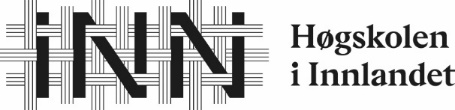 Trykk: Flisa Trykkeri A/SUtgivelsessted: Elverum© Forfatteren (sett inn årstall)Det må ikke kopieres fra publikasjonen i strid med Åndsverkloven eller i strid med avtaler om kopiering inngått med Kopinor.Ph.d.-avhandling i (sett inn programnavn) nr. (sett inn nr.)ISBN trykt utgave:ISBN digital utgave:ISSN trykt utgave:ISSN digital utgave:SammendragAbstractForordInnholdsfortegnelse